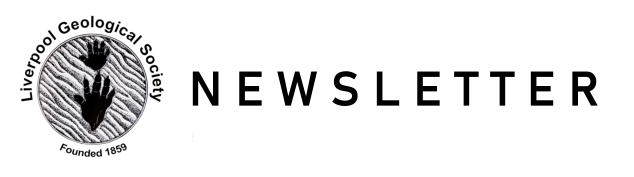 Newsletter 162.4 							29th November 2020Best Wishes for Christmas and the New YearLGS EVENTS
Tuesday 15th DecemberLGS Christmas quiz with Matthew BoyleThe LGS Christmas quiz night will take place online using Zoom. Matthew Boyle has very kindly agreed to run the session, which will start at 7 p.m. on 17th November and finish at 8.30 p.m.To join up on Zoom the link is:
https://us02web.zoom.us/j/9806629072?pwd=c1RrbHNpMTRXMUY3MW1sZjBEaU1PUT09Meeting ID: 980 662 9072
Passcode: DawpoolLGS remindersLGS Annual Report, and Annual Accounts & Statement for 2019 - 2020  These were approved by Council at a meeting held on 29th September 2020 and presented to Members at the Annual General Meeting on 27th October 2020. If you would like a copy emailed to you, please contact Mr Gary T. Billington (Hon. Treasurer) via: G.T.B_lgs@hotmail.co.uk Constitution of the Liverpool Geological SocietyThis was amended at an Extraordinary Meeting held on 27th October 2020. A copy is now on the LGS website: www.liverpoolgeologicalsociety.org/From the TreasurerSubscriptions for the 2020 - 2021 session were due on the 1st October 2020. Subscription rates are: £15 for full members and £5 for student members (full time students).Mr Gary T Billington, Honorary Treasurer, Liverpool Geological Society, 4 Lewisham Road, Liverpool L11 1EFAll enquiries regarding membership of the Society or subscription to the Geological Journal should be sent to the Honorary Treasurer at g.t.b_lgs@hotmail.co.ukThose wishing to take advantage of a Standing Order Mandate to pay their subscriptions should also contact the Honorary Treasurer, who will supply you our bank details. The Standing Order Mandate can be completed online or by going to your bank in person.LGS Council MeetingThe next Council Meeting will be held on Tuesday 5th January 2021. Details of this meeting will be circulated to Council Members early in the New Year.Down to Earth Magazine (DTE)Hard copies of this publication are not being produced because of the COVID-19 restrictions, but electronic copies are available, which we have permission to email to LGS members.  If you would like pdf copies of DTE 111, DTE 112 , DTE 113 and the DTE extras for September, October, November and December, email Maggie Williams (Secretary) at lgssecretary19@gmail.com  and they will be sent to you.Two messages from Jim Marshall1.	Wirral Geology and Landscape ProjectJim Marshall has set up a mailing list for people interested in understanding the role of geology and geomorphology on the history and heritage of the Wirral. Jim will be launching an online noticeboard with ‘postcards’ pointing people at resources and hopes to develop displays that can be used at local scenic sites.If you are interested in joining this mailing list please email jimmarshall58@gmail.com to start with, but please note that future messages about this project will be sent to you (bcc) via wirralgeology@gmail.comFinally: Please let Jim know via jimmarshall58@gmail.com if you are interested in doing the same kind of thing in, or around, Liverpool.2.	U3A Geology Groups - appeal for help.Over the last year or so several LGS members have contributed to setting up a new U3A Geology Group at Neston.  This has proved successful, the group has about 30 members and monthly talks have continued online.  Heswall U3A is now hoping to set up a similar Geology Group at the end of lockdown.Any LGS members who feel they could help out by offering talks on basic geological topics or running field trips should get in touch with Jim via jimmarshall58@gmail.com  You don't need to be a professional geologist to help -  you just need time and enthusiasm to share!Note: If you wish to help these U3A Geology Groups you need to give Jim permission to pass on your details to the local U3A course organisers.Westmorland Geological Society LecturesWith the ongoing pandemic Westmorland Geological Society (WGS) is delivering its 2020/21 lecture programme using Zoom with the recorded talks uploaded onto the WGS YouTube channel. To see recent recorded talks: https://youtube.com/channel/UC6uVPL3DMpqJXyTS-Z_6ADAWGS talks for 2021 will be: 20th January - Dr Hugh Tuffen (University of Lancaster): Looking inside Icelandic volcanoes17th March - Prof Pete Burgess (University of Liverpool): Some of my Favourite Outcrops from Around the World: A GeoVisual TourYorkshire Geological Society (YGS) - free online lectures The following lectures are part of the YGS Christmas Lectures 2020 programme and will run from 4 p.m. Registration via: https://www.yorksgeolsoc.org.uk/ygs-xmas-lecturesYou are advised to login 15 minutes early in case of any connection problems.Tuesday 1st DecemberLecture by Jack Lee of Durham University: ‘Dating faults, fractures and fluids with U-Pb calcite geochronology: appraising the relationship between deformation & basinal fluid-flow in the Cleveland Basin’.Thursday 3rd DecemberLecture by Rebecca Bennion, University of Liège: ‘How Whitby got its whale jaw arch - (evolutionarily speaking…)’.   Tuesday 8th DecemberLecture by Dr Jed Atkinson, University of Leeds: ‘Shifting Sands and Devil's toenails: The Lower Jurassic stratigraphy of Redcar (NE England)’.    Thursday 10th DecemberLecture by Madeleine Hann, University of Manchester: ‘Big boulders and catastrophic debris flows in the High Atlas Mountains of Morocco’.       Virtual Field Trips to explore during lockdownHallett Cove Geological Mapping Exercise:https://www.youtube.com/watch?v=1P30R0ZA0RcPennan – unconformity within the Old Red Sandstone:https://www.aberdeengeolsoc.org.uk/wp-content/uploads/2018/10/09-Pennan-ORS-Unconformity.pdfNorton Covert – a story of deserts and icy wastes:https://bcgs.info/pub/local-geology/geological-leaflets-and-guides/norton-covert-leaflet/A 'Geology Wall' discovery guide across the Abberley and Malvern Hills Geopark:http://geopark.org.uk/pub/wp-content/uploads/2019/10/Les-Morris-Trail-final-draft-v1.pdfThe Igneous Underground – the Whin Sill at Bamburgh:https://www.northumberlandcoastaonb.org/files/Downloads/Bamburgh%20Rock%20Walk.pdfGeology of the Hayward Fault in Fremont, California:https://www.youtube.com/watch?v=TTLI8Exq74w80 unique virtual field trips. https://www.micromyearth.com/virtual-field-trips/